Scheduleof Unbenched Sub Group Open Show(Held under Kennel Club Rules and Regulations)John Croker Hall 3, Newark & Notts Showground, Winthorpe,Newark NG24 2NYHELD IN CONJUNCTION WITH GRANTHAM CANINE SOCIETY (see inside cover for details)Saturday 14th October 2017Only undocked dogs and legally docked dogs may be entered for exhibition at this show.Judge:  Valerie Oatley (Jetaime)Show opens 11.30 am Judging commencing 12 noon Guarantors to the Kennel ClubChair: – Mrs L McNamara, 34 Barnston Lane, Moreton, Wirral, Merseyside CH46 7TPSecretary: – Mrs B Wraight, Beecholme, 36 Cave Road, Brough, Tel: 01482 667080Treasurer: – Mrs. N Hall 21 Broadwalk Westhoughton BL5 2AA All judges at this show agree to abide by the following statement:“In assessing dogs, judges must penalise any features or exaggerations which they consider would be detrimental to the soundness, health and well being of the dog”.Entries Close: Monday 18th September 2017Honorary Vet : Minster Veterinary Centre Ltd. Malt Park, Maltkin Lane, Newark, Notts NG34 1HN. Tel: 01636 612906Entries made toShow Secretary: Mrs Bonita Wraight, Beecholme 36 Cave Road Brough East Yorkshire HU15 1HLEmail bonnie@prwraight.karoo.co.uk.OFFICE BEARERS               Chair: Mrs L McNamara Secretary: Mrs B Wraight Treasurer: Mrs N HallShow Secretary: Mrs B WraightCOMMITTEE            Ann Brown, Christine Clark, Anne Lindsay, Colin Munro, Debbie Penniston- Fleming& Jane WillinghamMEMBERSHIPSingle: £12.00	Joint: £15.00	 Junior: £3.00ROSETTES1st – Reserve DONATIONS WELCOMEThe NBSDC Committee would like to thank GRANTHAM CANINE SOCIETY for giving us permission to combine with their Open Show. The judge for their BSD classes is Louise Paterson (Eriksfjord)Classes for Groenendael, Tervueren and Malinois all consist of Junior, Post Graduate and Open and commence at 10.00am.Schedules can be obtained from Mrs Janet Handley, Echo Cottage, Harlaxton Road, Grantham, Lincs. NG31 7UD. TEL: 01476 571079. Email: handley@janet05.wanadoo.co.uk.  Entries can be made online at www.fossedata.co.uk Schedules can also be downloaded from the Grantham Canine Society website http://grantham caninesociety.co.uk.Postal entries close Friday 15th September 2017 (postmark) or online up until midnight on Sunday 24th September 2017.RULES AND REGULATIONSThe show will open at 11.30amDogs will be received at any time but it is the exhibitor’s responsibility to ensure that exhibits are available for judging when requiredJudging will commence at 12.00 noonExhibits may be removed from the Show after their judging has been completed. The Show will close half an hour after all judging has been completed.The use of cooking stoves in the proximity of the tenting and benching areas is forbidden except as authorised by the Show Management.The entry fees for members shall be £5.00 per dog per first class, non-members £7.00 per dog per first class, subsequent entries with the same dog £2.00, Not for Competition £1.00 per dog.There is no prize money on offer at this showThe Committee reserves to itself the right to refuse entries.Puppies under six calendar months of age on the first day of the Show are not eligible for exhibition.The mating of bitches within the precincts of the Show is forbidden.Best Puppy in Show  Where a Best Puppy in Show competition is scheduled the Best Puppy in Show is a puppy which has competed and is unbeaten by any other puppy exhibited at the same show. A puppy is a dog of six and not exceeding twelve calendar months of age on the first day of the Show.  Where the Best of Breed or Best in Show is a puppy it should automatically be awarded Best Puppy in Breed and Best Puppy in Show respectively. Similarly, if the Reserve Best of Breed or Reserve Best in Show is a puppy which has only been beaten by an adult dog it will also automatically be Best Puppy in Breed and Best Puppy in Show respectively. Consequently, selection of Best Puppy in Breed and Best Puppy in Show must follow the selection of Best of Breed and Best in Show respectively.  Best Puppy in Show must be selected from puppies which have been judged and which are unbeaten by any other puppy.b.   Withdrawal from Other CompetitionPuppies which become eligible for Best Puppy in Show maybe withdrawn from all other competition, other than Breed Classes, prior to the competition for Best Puppy in Show in order to remain unbeaten. A puppy beaten in competition for Best Puppy in Show may subsequently be exhibited in all competition for which it was previously eligible. The dog declared Best Puppy in Show, however, must not compete in any subsequent competition.Puppies may be withdrawn from AV Classes when judged before Breed Classes.c.   ProvisoFor the purpose of this Regulation, dogs beaten in competition for Stud Dog, Brood Bitch, Progeny, Brace and Team or a Special Award confined to one breed will not be considered to be a beaten dog.Best in ShowThe dog declared Best in Show is a dog which has competed and is unbeaten by any other dog exhibited at the same Show. Best in Show must be selected from all unbeaten winning dogs. Reserve Best in Show must be selected from the remaining Best of Breed(s) and the dog/bitch declared by the judge to be Reserve Best of Breed to the dog declared Best in Show.Withdrawal from Other CompetitionDogs which become eligible for Best in Show may be withdrawn from all other competition other than breed classes and Best of Breed prior to the competition for Best in Show as appropriate in order to remain unbeaten. A dog beaten in competition for Best in Show may subsequently be exhibited in all competition for which it was previously eligible. The dogs declared Best in Show and Reserve Best in Show however, must not compete in any subsequent competition. Dogs may be withdrawn from AV Classes when judged before Breed Classes.c. ProvisoFor the purposes of this Regulation, dogs beaten in competition for Stud Dog, Brood Bitch, Progeny, Brace and Team or a Special Award confined to a single breed, will not be considered to be beaten dogs.Exhibits will not be admitted to Best in Show competition after a period of ten minutes has elapsed since the announcement that exhibits are required for judging, unless they have been unavoidably delayed by previous judging not being completed on time, and then only with the special permission of the Show Management.Exhibitors must not pick up dogs by their tails and leads when lifting them. This is not acceptable. Exhibitors should note that such practice would constitute harsh handling and report of such practice will be referred to the Committee under Kennel Club Show regulation F11.  It is not acceptable to handle a dog in a manner which causes its feet not to touch the ground when on the move. Exhibitors should note that such practices could constitute harsh handling and reports of such practice will be referred to the Committee under Kennel Club Show Regulation F11. All exhibitors must be familiar with Kennel Club Regulation F (Annex B) Regulations for the Preparation of Dogs for Exhibition.All dogs resident outside the UK must be issued with a Kennel Club Authority to Compete number before entry to the show/event can be made. All overseas entries without and Authority to Compete numbers will be returned to the exhibitor/competitor.DOGS IN VEHICLES ON HOT DAYS                Your dog is vulnerable and at risk during hot weather and the Kennel Club offers the following guidance to  help guide you through the do’s and don’ts travelling to and whilst at KC licensed events.When travelling to a show please take a moment to consider whether the route to the show is on a busy         holiday route, and leave earlier to avoid increased time in traffic jams.If your vehicle is not air-conditioned seriously consider whether travelling to the show is a good idea at all.The vehicle should be as fully ventilated as possible, and plenty of stops should be taken, with lots of water         available to drink.Ensure your dog is not sitting in full sunlight. There should be plenty of free flowing air around the dog.When at the show, never leave your dog in the vehicle.Keep the dog in the shade – take your own shade for example a large umbrella and always have plenty of water available to drink so your dog stays well hydrated.Avoid your dog taking part in unnecessary exertion, or from standing in exposed sunlight     for extended lengths of time.Remember, if you feel hot your dog is very likely to feel much hotter and dehydrated, and this could lead to dire results. Please look after your dog’s welfare.WARNING: IF YOUR DOG IS FOUND TO BE AT RISK FORCIBLE ENTRY TO YOUR VEHICLE MAY BE NECESSARY WITHOUT LIABILILTY FOR ANY DAMAGE CAUSED.Anyone whose dog is entered at a Kennel Club licensed event should take all reasonable steps to ensure the needs of their dog(s) are met, and should not put a dog’s health and welfare at risk by any action, default, omission or otherwise. Breach of Kennel Club Regulations in this respect may be referred to the General Committee for disciplinary action under Kennel Club Rules and Regulations.Right to Refuse Entries. Exhibitors/Competitors are reminded that show societies have the right under Kennel Club Regulation to refuse any entry.Not for Competition entries will be accepted. Details of each dog so entered must be recorded on the entry form and must be Kennel Club registered.No modifications will be made to this schedule except by permission of the General Committee of the Kennel Club, which will be followed by advertisement in the Canine Press wherever possible.Entries will not be accepted without the correct fees and all monies due to the Club, which remain unpaid, either unpaid fees or bank charges accrued through dishonoured cheques, will be reported to the Kennel Club.Should any judge be prevented from fulfilling their appointment the Committee reserve to themselves the right to appoint another to fulfil the duty. Exhibitors are at liberty to withdraw from competition but no entry fee will be returned.Every possible care will be exercised by the Committee to ensure the safety of dogs at the Show but it must be strictly understood by exhibitors and persons concerned that the Committee accept no responsibility for any loss or damage to dogs or their property.The Committee or the Secretary will be empowered to remove or exclude any dog not in a fit state for exhibition either from disease, vice or other cause whatsoever and cause its removal should such symptoms develop.  In such case no entry fees can be returned.Every exhibitor making an entry or entries shall be deemed to have agreed to abide by Kennel Club Rules and Show Regulations and it is on this understanding only those entries are received.DEFINITIONS OF CLASSIn the following definitions, a Challenge Certificate includes any Show award that counts towards the title of Champion under the Rules of any governing body recognised by the Kennel Club.Wins at Championship shows in breed classes where Challenge Certificates are not on offer shall be counted as wins at Open Shows.In the case of a dog owned in partnership and entered in Members' classes or competing for Members' Specials each partner must at the time of entry be a member of the Society.In estimating the number of awards won, all wins up to and including the seventh day before the date of closing of entries shall be counted when entering for any class i.e. (Monday 11th September 2017).Wins in Variety classes do not count for entry in Breed classes but when entering in Variety classes, wins in both Breed and Variety classes must be counted. First prize does not include a Special Prize of whatever value.If an exhibitor reports before the judging of a class or classes that a dog has been entered which is ineligible the exhibitor may choose one of the following options: -Withdrawal: The dog may be withdrawn from competition subject to the conditions of Regulations 9(j) and 20.Transfer:a)	If a dog is ineligible for a class or classes as regards its colour, sex, weight or height the Show Secretary shall transfer it to the equivalent class or classes for the correct colour, sex, weight or height and, in the event of there being no equivalent class, Minor Puppy and Puppy excepted, to the Open class for the correct colour, sex, weight or height.b)	For an exhibit entered incorrectly in a Minor Puppy Class, Puppy class or Junior Class, which is over age but under twelve calendar months of age, eighteen calendar months of age or twenty-four calendar months of age respectively, the Show Secretary shall transfer the exhibit to the Puppy Class, Junior Class or Yearling Class respectively for the correct colour, sex, weight or height and in the event of their being no Puppy, Junior or Yearling Class to the Open class for the correct colour, sex, weight or height.c)	For any reason other than the above the Show Secretary shall transfer it to the Open class for the correct colour, sex, weight or height.If an exhibitor arrives late and misses a class, even if it is the only class in which the dog is entered, the dog may not be transferred to any other class.CLASSIFICATIONPUPPY:	For dogs of six and not exceeding twelve calendar months of age on the first day of the Show.JUNIOR:	For dogs of six and not exceeding eighteen calendar months of age on the first day of the Show.YEARLING:	For dogs of twelve and not exceeding twenty-four calendar months of age on the first day of the Show.POST GRADUATE: For dogs which have not won a Challenge Certificate or five or more first prizes at Championship Shows in Post Graduate, Mid Limit, Limit or Open classes, whether restricted or not at Shows where Challenge Certificates were offered for the breed.LIMIT:	For dogs which have not become show Champions under the Kennel Club Regulations or under the rules of any governing body recognised by the Kennel Club or won 7 or more First Prizes in all at Championship Shows in Limit or Open classes, confined to the breed, whether restricted or not, at Shows where Challenge Certificates were offered for the breed.OPEN:	For all dogs of the breed for which the class is provided and eligible for entry to the Show.VETERAN:    For dogs of not less than seven years of age on the first day of the Show.  REGULATIONS FOR THE PREPARATION OF DOGS FOR EXHIBITION F (Annex B)1.	These Regulations must be observed when a dog is prepared for exhibition and/or exhibited at any Kennel Club Licensed event.  Objections may be referred to the General Committee for disciplinary action under these Show Regulations and/or for disciplinary action under Kennel Club Rule A 42.a)	A dog found to have been exhibited in breach of these Regulations will automatically be disqualified from exhibition at the show and from any award gained thereat.b)	Unless the exhibitor provides a satisfactory explanation for the dog being exhibited in breach of these Regulations then he/she may be subject to further penalties of either a fine or as listed under Rule A 42.2.	a)	No substance which alters the natural colour, texture or body of the coat may be present in the dog's coat for any purpose at any time during the Show. No substance which alters the natural colour of any external part of the dog may be present on the dog for any purpose at any time during the Show.b)	Any other substance (other than water) which may be used in the preparation of a dog for  exhibition must not be allowed to remain in the coat or on any other part of the dog at the time of exhibition.3.	No act or operation which alters the natural conformation of a dog or any part thereof may be performed except:(a)	Operations certified to the satisfaction of the General Committee.(b)	The removal of dew claws of any breed.(c)	Operations to prevent breeding provided that such operations are notified to the Kennel Club before neutered dogs are shown.Nor must anything be done calculated in the opinion of the General Committee to deceive.4.	The General Committee without previous notice may order an examination of any dog or dogs at any Show. Any examination thus ordered will be made by a person having executive authority who shall have a written directive from the Kennel Club in their possession. Samples may be taken for further examination and analysis.5.	An individual has the right to lodge an objection to a dog only if he/she is the owner or handler of a dog competing in the same breed or class. An objection may, however, be lodged by an official of the Show or by anyone so deputed by the Kennel Club. It will be the responsibility of the individual who lodges the objection or the official (as appropriate) to substantiate the grounds for the objection. The Kennel Club will substantiate the grounds for an objection made on its behalf.6.	Any objection by an individual related to an infringement of these Regulations must be made in writing to the Show Secretary at his/her office before the close of the Show and the individual must produce evidence of identity at the time of lodging the complaint.Judge: Mr. Paul LloydGROENENDAELTERVUERENMALINOISLAEKENOIS34	OPEN DOG or BITCHBEST IN SHOWRESERVE BEST IN SHOW BEST OPPOSITE SEX TO BEST IN SHOWBEST PUPPY IN SHOWBEST VETERAN IN SHOWThe Northern Belgian Shepherd Dog ClubPresident: Mrs Gerry Hughes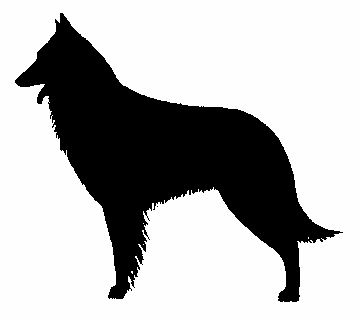 PARENTS/GUARDIANS WILL BE HELD RESPONSIBLE FOR ANY DAMAGE CAUSED BY CHILDREN AT THE SHOW  1	PUPPY DOG  8	PUPPY BITCH  2	JUNIOR DOG  9	JUNIOR BITCH  3	YEARLING DOG10	YEARLING  BITCH  4	POST GRADUATE DOG11	POST GRADUATE BITCH  5	LIMIT DOG12	LIMIT BITCH  6	OPEN DOG13	OPEN BITCH  7	VETERAN DOG14	VETERAN BITCH15	PUPPY DOG22	PUPPY BITCH16	JUNIOR DOG23	JUNIOR BITCH17	YEARLING DOG24	YEARLING BITCH18	POST GRADUATE DOG25	POST GRADUATE BITCH19	LIMIT DOG26	LIMIT BITCH20	OPEN DOG27	OPEN BITCH21	VETERAN DOG28	VETERAN BITCH29	POST GRADUATE DOG32	POST GRADUATE BITCH30	OPEN DOG33	OPEN BITCH31	VETERAN DOG or BITCH